Образовательный маршрут для организации совместной деятельности детей и родителей в сети Интернет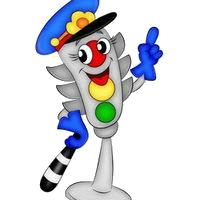 «Азбука безопасности на дороге »Категория участников: Для совместной деятельности  родителей  и  детей                                             5 - 6 лет.Автор-составитель: Струенкова Галина Александровна,                                     воспитатель  МБДОУ д/с №455 г.о. СамараУважаемые родители!Все мы хотим, чтобы наш ребенок много гулял на свежем воздухе. Но каждый его выход из дома может таить  в себе неприятности. Чтобы наши дети вне дома были в безопасности, обучите их правилам дорожного движения и поведения на улице. Предлагаю вашему вниманию образовательный маршрут,  который поможет вашему ребенку в игровой форме, без принуждения,  усвоить правила дорожного движения. Время на работу с ребёнком за компьютером 10 – 15 минут. В маршруте представлено 5 шагов (1шаг-1 день). Для вас прописаны вопросы, которые вы можете задать детям после просмотра видеороликов. Не забывайте хвалить ребёнка за правильные ответы.  Также в маршруте предлагаются задания для совместного творчества, чтобы ребенок в игровой форме смог закрепить пройденный материал.   Удачи!!!Цель маршрута:  формирование устойчивых  навыков безопасного поведения в                               окружающей дорожно-транспортной обстановке у детей                               старшего дошкольного возраста.Задачи:познакомить с историей возникновения правил дорожного движения, со значением дорожных знаков  для правильной ориентации на улицах и дорогах;расширять словарный запас детей по дорожной лексике;создать условия для сознательного изучения дошкольниками правил дорожного движения;повышать компетентность родителей по особенностям обучения дошкольников правил безопасного поведения на дороге;                                                     Содержание маршрутаШаг 1.  На улицах города Что посмотреть:Предложите вашему ребенку посмотреть одну из серий познавательного мультфильма “Азбука безопасности”, располагающуюся по адресу:   https://www.youtube.com/watch?v=4gkq_KIVTSs   (5:09) Что спросить и уточнить: -Для чего нужна проезжая часть? - Для чего нужен тротуар? - Как называют людей на дорогах? - Как называется место, где пересекаются дороги? -Какие виды транспорта бывают? - Какие наземные виды транспорта ты знаешь? - Какие подземные виды транспорта ты увидел? - Назови водные виды транспорта? - Назови воздушные виды транспорта ?Как закрепить:Предложите  ребенку  поиграть в игру «Распредели транспорт» - https://www.igraemsa.ru/igry-dlja-detej/poznavatelnye-igry/igra-vidy-transportaА также ребенку будет интересным собрать онлайн  пазл-https://www.igraemsa.ru/igry-dlja-detej/pazly?action=rsrtme&catid=20018&offset=60 Шаг 2.  Кто придумал правила дорожного?Что посмотреть:Для красочной иллюстрации рассказа о возникновении правил дорожного движения предложите ребенку посмотреть мультфильм, в котором отражены некоторые исторические моменты  https://www.youtube.com/watch?v=w7H764nEQGA(5:09)Что спросить:После просмотра побеседуйте с детьми:-Какой был первый транспорт?-Соблюдали ли в прошлом  правила дорожного движения?-Пофантазируйте с ребенком, что произойдет, если бы в современном мире  не было бы правил дорожного движения, и никто их не знал и не соблюдал? Как закрепить:Предложите ребенку придумать транспорт будущего  и нарисовать его, а потом пусть придумает несколько правил для своего транспорта.Шаг 3.  Знаки дорожные помни всегда!Что посмотреть:Объясните ребенку, что для движения транспорта по дорогам был  придуман свой собственный язык. На этом дорожном языке общаются водители  и пешеходы. А помогают им в этом дорожные знаки. Предложите  ребенку посмотреть следующую серию познавательного мультфильма   “Азбука безопасности”:    https://www.youtube.com/watch?v=LzXwlxmHEcE   (5:10)Что спросить:-На какие группы делятся знаки?-Какие знаки ты узнал? Назови их?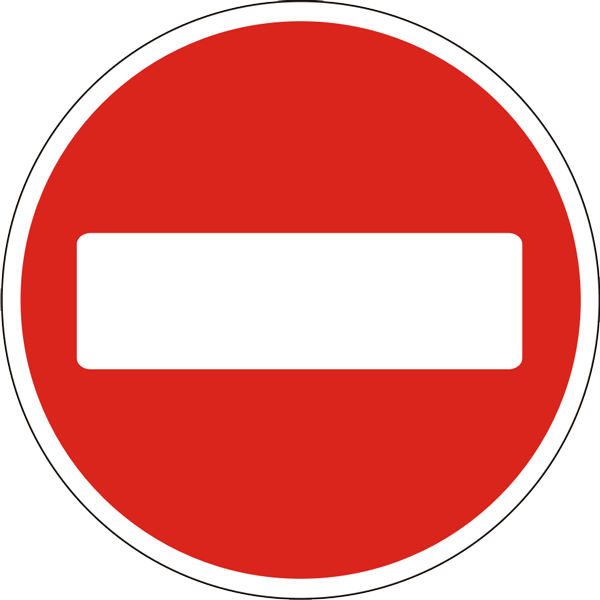 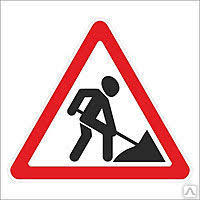 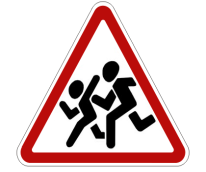 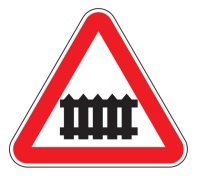 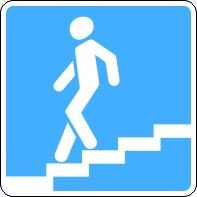 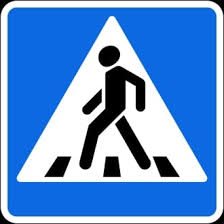 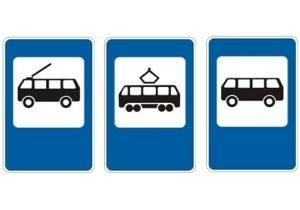 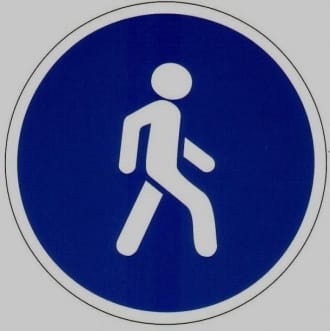 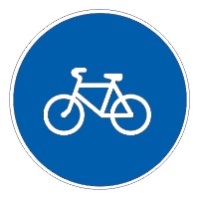 Как закрепить: Послушайте вместе с ребенком  песенку «Дорожный знак» https://www.youtube.com/watch?v=Top_xinVB8o  (2:50), выучите ее.Шаг 4.  Быть примерным пешеходом и пассажиром разрешается!Что посмотреть:Как только мы вышли на улицу – мы становимся пешеходами. Очень важно знать правила пешеходов. Познакомься с этими правилами,  нам помогут Смешарики: https://www.youtube.com/watch?v=8GB_dfRcemg (7:06)А если мы собираемся куда-нибудь поехать- мы становимся пассажирами. Для них существуют свои правила: https://www.youtube.com/watch?v=bcCBuFOp2tQ&index=16&list=PLQujV63TJNO-6ERcAKewtCmeAqqPhsw73  (в машине) – (1:37)https://www.youtube.com/watch?v=-2B1qfv2wio&list=PLQujV63TJNO-6ERcAKewtCmeAqqPhsw73&index=15 ( в автобусе) – (1:32)Что спросить:Обсудите с ребенком увиденное. Спросите, какие правила он уже знал, а с какими только познакомился?Как закрепить:А теперь можно заняться любимым делом для детей – это разукрашивание. Пусть ребенок сам выберет какой сюжет он бы хотел раскрасить. А вы спросите «разрешается» или «запрещается»  это делать?http://raskras-ka.com/raskraski/raskraski-pravila-dorozhnogo-dvizheniya/Шаг 5.  Опасности во двореЧто посмотреть:Двор, в котором вы любите гулять с ребенком, также таит в себе опасности. Важно, чтобы ребенок знал их, и соблюдал правила, чтобы не случилось неприятностей. Предложите ребенку посмотреть мультфильм, об опасностях во дворе: https://www.youtube.com/watch?v=rVlazaw4e2s (5:07)Что спросить:Побеседуйте с ребенком, какие правила дорожного движения он запомнил.Как закрепить:Совместно с ребенком  нарисуйте безопасный маршрут от дома до детского сада, учитывая, все правила дорожного движения.Уважаемые родители!Наш маршрут закончен. Я надеюсь, он поможет вашим детям избежать многих опасностей на дорогах. ПОМНИТЕ!!! Все взрослые являются примером для детей!Переходите улицу в точном соответствии с правилами. Никогда не жалейте  своего времени на обучение детей поведению на дороге. Проговаривайте с детьми о важных качествах  - быть внимательным, осторожным и осмотрительным. Старайтесь сделать все возможное, чтобы оградить детей от несчастных случаев!